The Compass Primary Academy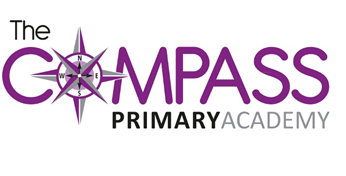 Windmill AvenueKetteringNorthantsNN15 7EAt:  01536 532707w:  www.compassprimary.org         e:  office@compassprimary.org4th October 2017Dear Parents/Families,Butterfly and Ladybird Information LetterWelliesThe children access the outdoor provision every day this includes the mud kitchen and the grass area in all types of weather so please make sure your child comes equipped with a coat and wellies. Grandparents into School – Tuesday 10th October 2017 – 8.50am – 10amOn Tuesday 10th October we are inviting grandparents to come to school. We have been talking about our families and would love grandparents to come in and find out how we learn at school. Local Walk - Tuesday 17th October 2017 - 8.50am -10amWe will be going on a walk around the local area looking at different types of houses.  We need as many volunteers as possible to join us on our walk so that we can go.If you would like to volunteer please let a member of staff know.Thank youReception Team